Rétablis le sens de ces phrases en déplaçant les adjectifs (ils sont en gris dans la première phrase). Modifie, si besoin, l’accord entre le nom et l’adjectif :Dans ma dictée, j’ai oublié un accent muet et deux « e » aigus.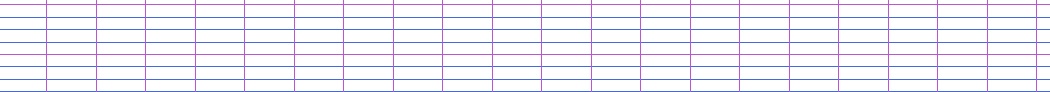 J’ai tracé un angle isocèle et deux triangles droits.Les lourds chevaliers étaient protégés par une armure courageuse.La fusée expérimentée emporte trois astronautes spatiaux.Le vent gercé faisait souffrir leurs lèvres glaciales.Ma sœur dorée porte des lunettes aînées.Un brouillard parisien couvre la région épaisse.Le dentiste carié a soigné les dents minutieuses.La nouvelle fillette se lasse vite de ses jouets capricieux. Mon amie originale m’a offert des meilleurs cadeaux.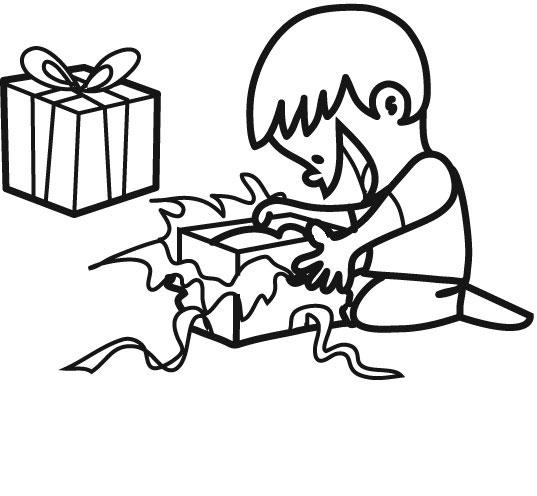 CompétencesScoreMaîtriser les accords au sein du groupe nominal/10